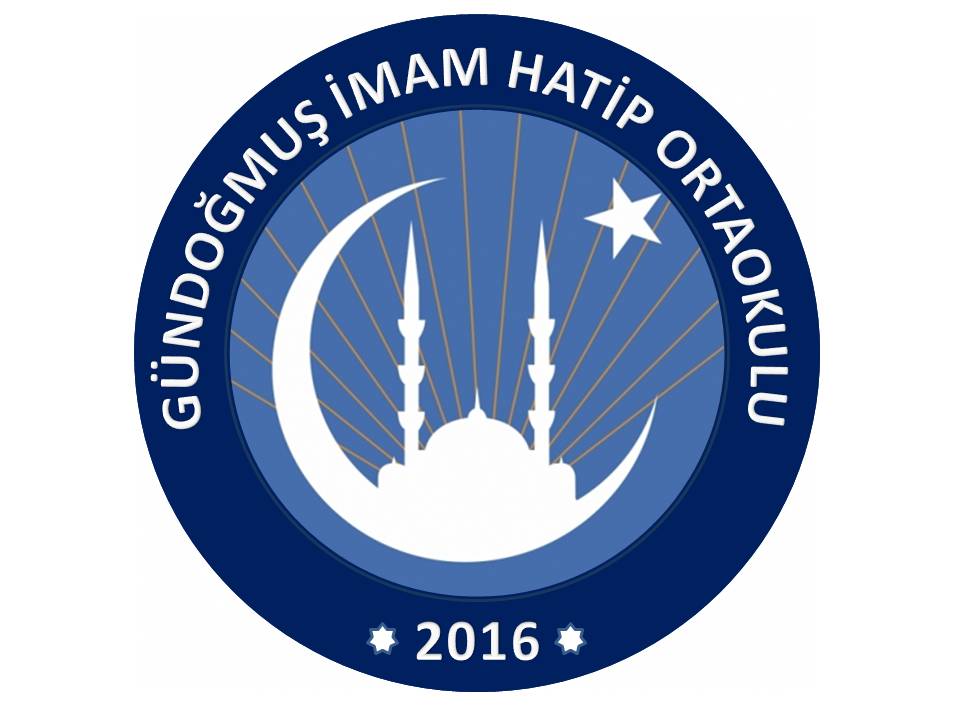 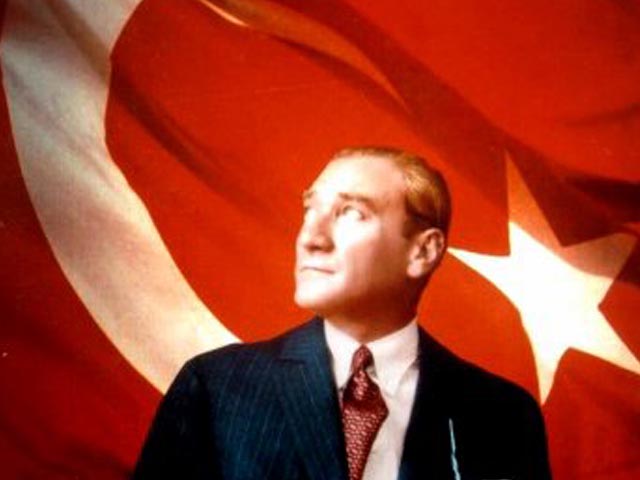 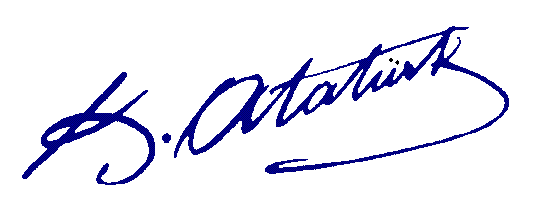 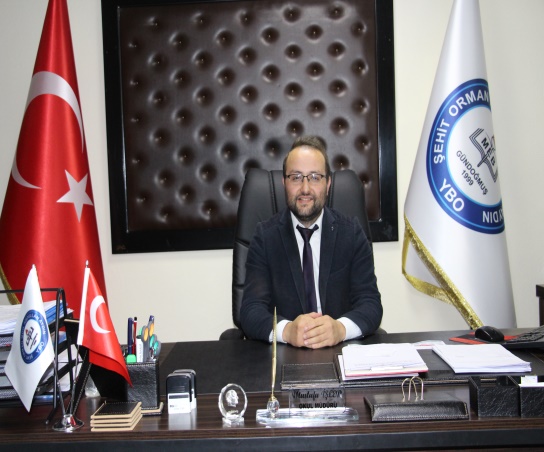 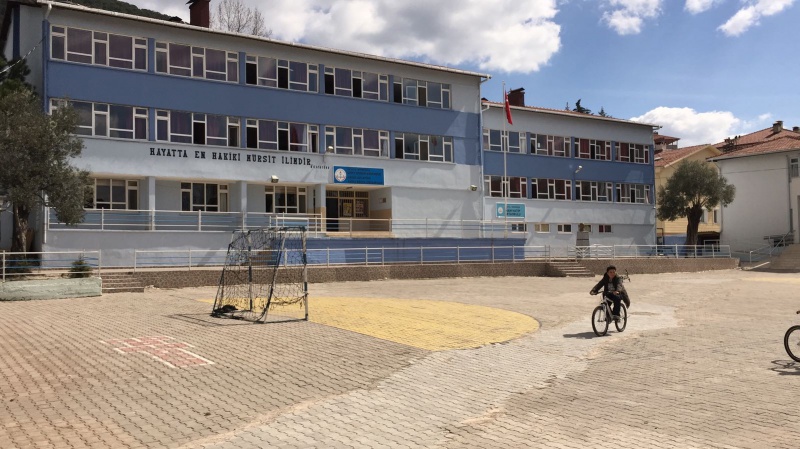 BİNA DURUMUÖĞRENCİ DURUMUYARDIMCI HİZMETLER PERSONEL DURUMUOKUL ÖĞRETMEN NORM KADRO ve MEVCUT DURUMUPROJELERİN DURUMULİSANSLI ÖĞRENCİLERGündoğmuş İmam Hatip OrtaokuluGündoğmuş İmam Hatip OrtaokuluKURUM TÜRÜİmam Hatip OrtaokuluKURUM KODU761235KURUM STATÜSÜKamuKURUMDA ÇALIŞAN PERSONEL SAYISIYönetici:1
Öğretmen:10
Hizmetli:0
Memur:0ÖĞRENCİ SAYISI46ÖĞRETİM ŞEKLİNormalOKULUN HİZMETE GİRİŞ TARİHİ2016-2017 Eğitim Öğretim YılıKURUM TELEFONU/FAKSTEL: 0 242 781 29 37FAX: 0 242 781 29 30MAIL ADRESİ761235@meb.k12.trKURUM ADRESİRasih Kaplan Mahallesi Ergenekon Caddesi No 21 Gündoğmuş / ANTALYAKURUM MÜDÜRÜMustafa İŞLERS.NoBirimin adıToplam1İdare odaları22Dershaneler53Öğretmenler Odası14Memur odası-5Okul aile birliği odası-6Beden eğitimi öğretmeni odası-7Teknoloji odası-8Rehberlik ve psikolojik danışmanlık odası -9Müzik salonu-10Kütüphane-11Çok amaçlı salon-12Hizmetli odası-13Atölyeler-14   Depo, ambar, arşiv-15   Kantin-16   Tuvalet217Isınma , aydınlatmaKalorifer18   Mülk- kiraBünyeOkul TürüDerslikSınıfŞubeERKEKKIZTOPLAMORTAOKUL15: SınıfE3       58ORTAOKUL16. SınıfE538ORTAOKUL17. SınıfE819ORTAOKUL18. SınıfE         6410ORTAOKUL18.SınıfF7310İLKOKUL-ORTAOKULTOPLAMI555291645S.NoSınıfıKadro UnvanıKadroluÜcretliToplam1G.İ.HTYP1-12Y.H.SHizmetli---3Y.H.SKaloriferci---4Y.H.SGeçici İşçi1-1TOPLAM2-2Branş AdıNormMevcutİhtiyaçFazlaÜcretliBilişim Teknolojileri00000Din Kült. ve Ahl.Bil.22000Fen ve Teknoloji11000İngilizce11000İlköğr. Matematik11000Müzik11000Rehber Öğretmen00000Görsel Sanatlar/Resim00000Türkçe11000Beden Eğitimi11000Sosyal Bilgiler11000Teknoloji ve Tasarım11000Arapça11000Toplam1111000S.NoProjenin AdıBaşlama TarihiAçıklama1Tubitak 4006 Bilim Fuarı10 Proje ile Başvurulur1.NoSporcu BranşıSayıAçıklama1Futbol02Voleybol03Satranç0TOPLAM0